Todo el equipo pesado presenta riesgos serios y potencialmente _________________ a los operadores de equipo y otros trabajadores que estén cerca del sitio de trabajo.vitalesfatalesusualesigualesUse un método de comunicación 		 entre el operador del equipo y el personal en piso. confiablesecundariorelajadosilenciosoNadie debe pasear, colgarse o pasear en el brazo nunca ni pasear como una persona adicional en la cabina.VerdaderoFalsoConduzca una revisión 		 de todas las funciones de la excavadora antes de que los trabajadores estén expuestos a riesgos de lesión. excepcionalno convencionaloperativaemocionalAsegure que los trabajadores que estén a pie permanezcan __________ de las áreas de oscilación de la excavadora hidráulica. cercanosdentrodebajofueraTodo el equipo pesado presenta riesgos serios y potencialmente _________________ a los operadores de equipo y otros trabajadores que estén cerca del sitio de trabajo.vitales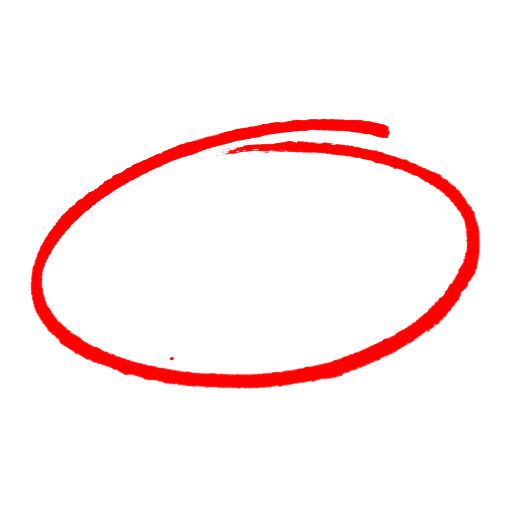 fatalesusualesigualesUse un método de comunicación 		 entre el operador del equipo y el personal en piso. confiablesecundariorelajadosilenciosoNadie debe pasear, colgarse o pasear en el brazo nunca ni pasear como una persona adicional en la cabina.VerdaderoFalsoConduzca una revisión 		 de todas las funciones de la excavadora antes de que los trabajadores estén expuestos a riesgos de lesión. excepcionalno convencionaloperativaemocionalAsegure que los trabajadores que estén a pie permanezcan __________ de las áreas de oscilación de la excavadora hidráulica. cercanosdentrodebajofueraSAFETY MEETING QUIZPRUEBA DE REUNIÓN DE SEGURIDADSAFETY MEETING QUIZPRUEBA DE REUNIÓN DE SEGURIDAD